 1.	Describe the purpose and function of the A/C compressor.  	______________________________________________________________________________	______________________________________________________________________________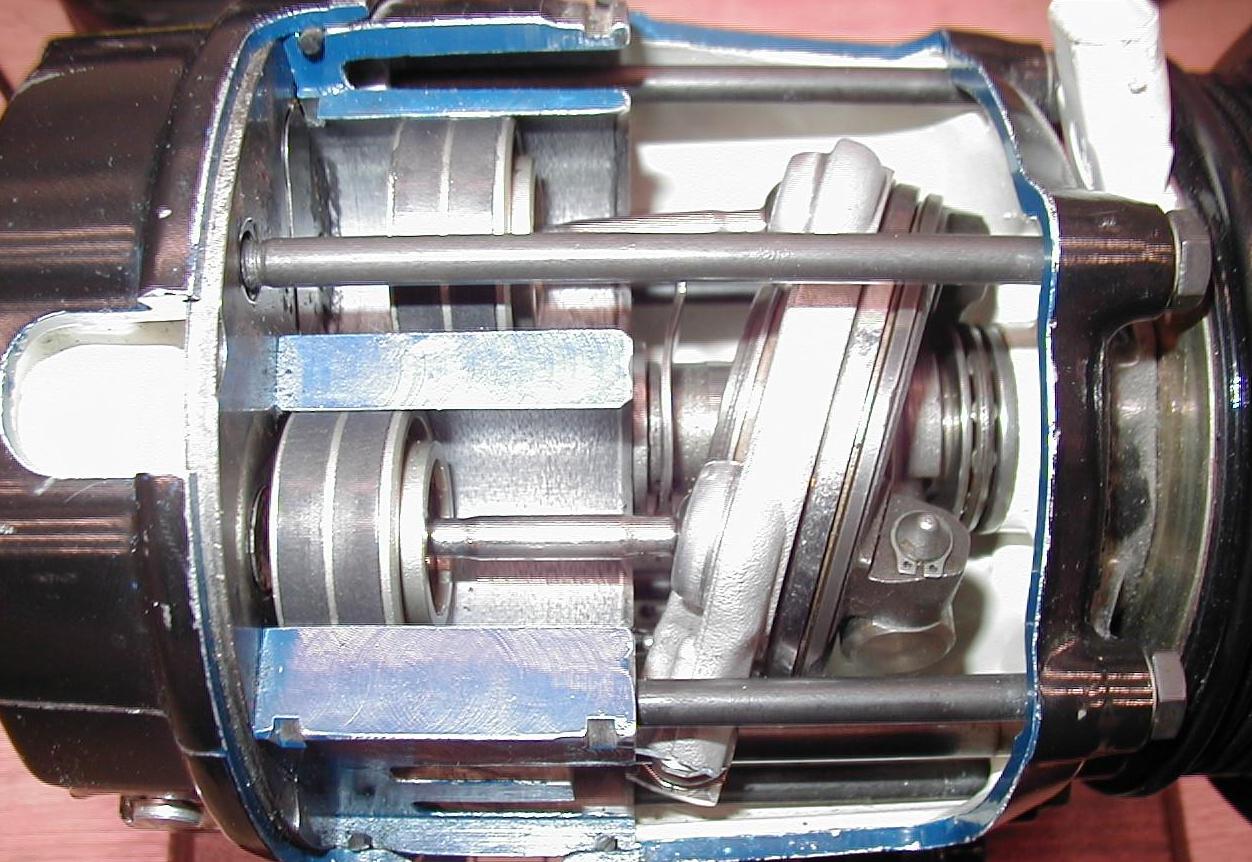  2.	Describe the purpose and function of the condenser.	______________________________________________________________________________ 3.	Describe the purpose and function of the thermal expansion valve (TXV).  	______________________________________________________________________________	 4. 	Describe the purpose and function of the orifice tube (OT).  		______________________________________________________________________________	 5.	Describe the purpose and function of the evaporator.  		______________________________________________________________________________ 6.	Describe the purpose and function of the accumulator or receiver-drier.  		______________________________________________________________________________